  MADONAS NOVADA PAŠVALDĪBA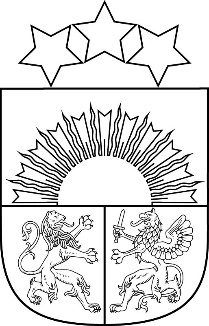 Reģ. Nr. 90000054572Saieta laukums 1, Madona, Madonas novads, LV-4801 t. 64860090, e-pasts: pasts@madona.lv ___________________________________________________________________________MADONAS NOVADA PAŠVALDĪBAS DOMESLĒMUMSMadonā2022. gada 20.aprīlī					            				Nr.221      					                                                        (protokols Nr. 10, 6. p.)Par finansējuma piešķiršanu Ērgļu vidusskolas sporta zāles apgaismojuma nomaiņaiĒrgļu vidusskolas sporta zāle nodota ekspluatācijā 2005.gada oktobrī.  Tā kā aizvien vairāk tika konstatētas problēmas ar apgaismojumu, tika pieaicināts sertificēts elektriķis, kas 2022. gada 10. janvārī sporta zāli apsekoja, un sniedza atzinumu, ka sporta zāles apgaismojums sastāv no 28 gaismas ķermeņiem, no kuriem pilnībā nedeg 11 un neregulāra darbība ir vēl 6 gaismekļiem, kas arī ir jāmaina. Tāpat konstatēja, ka 11 gaismekļiem jāmaina sprieguma pārveidotāji pret mūsdienīgākiem, jo līdzšinējie vairs netiek ražoti un nav pieejami.Arī 2022.gada 24.marta Veselības inspekcijas kontroles akta 34.punktā ir ieraksts, ka sporta zālē mākslīgā apgaismojuma līmenis nav pietiekams.Šinī sakarībā tika veikts elektroenerģijas patēriņa aprēķins, kas apstiprina nepieciešamību esošo gaismekļu nomaiņu uz ekonomiskiem LED gaismekļiem. Lai veiktu Ērgļu vidusskolas sporta zāles apgaismojuma nomaiņu, nepieciešams finansējums 3980,68 EUR.Noklausījusies sniegto informāciju, ņemot vērā 13.04.2022. Uzņēmējdarbības, teritoriālo un vides jautājumu komitejas un 20.04.2022. Finanšu un attīstības komitejas atzinumus, atklāti balsojot: PAR – 17 (Agris Lungevičs, Aigars Šķēls, Aivis Masaļskis, Andrejs Ceļapīters, Andris Sakne, Artūrs Čačka, Artūrs Grandāns, Gatis Teilis, Gunārs Ikaunieks, Guntis Klikučs, Iveta Peilāne, Kaspars Udrass, Māris Olte, Rūdolfs Preiss, Valda Kļaviņa, Vita Robalte, Zigfrīds Gora), PRET – NAV, ATTURAS –  NAV, Madonas novada pašvaldības dome NOLEMJ:Piešķirt Ērgļu vidusskolas sporta zāles apgaismojuma nomaiņai finansējumu EUR 3980,68 no 2022.gada nesadalītajiem līdzekļiem, kas ņemti no Ērgļu apvienības pārvaldes 2021.gada atlikuma.Domes priekšsēdētājs				A.LungevičsŪdre 20243405